Baccalauréat ProfessionnelTECHNICIEN DE MAINTENANCE DES SYSTÈMES ÉNERGÉTIQUES ET CLIMATIQUES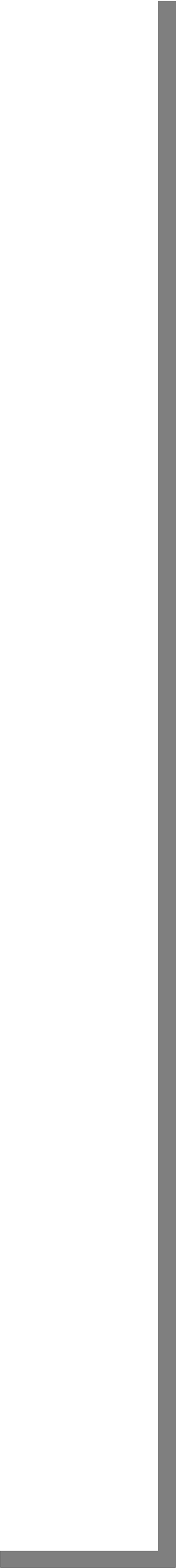 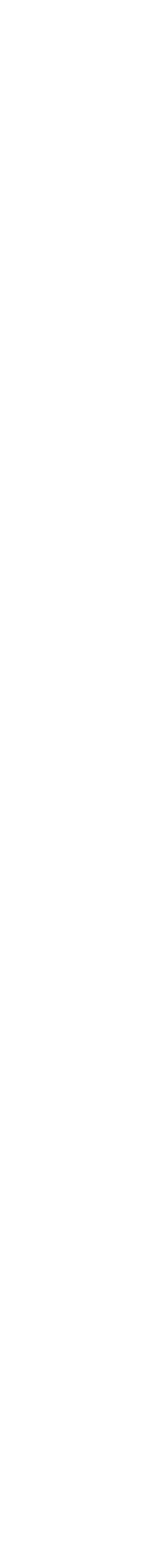 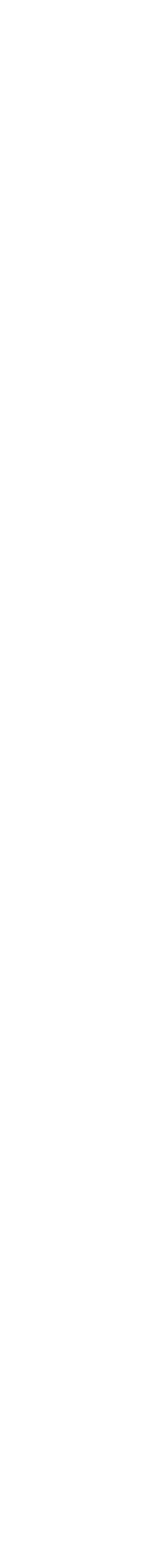 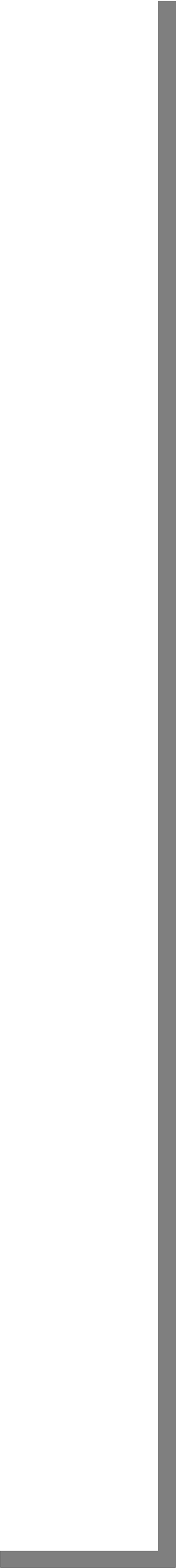 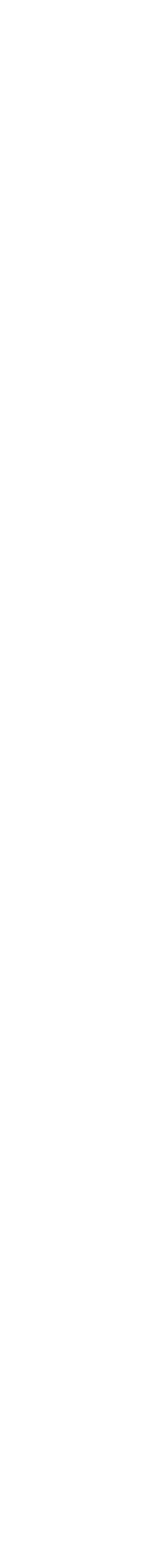 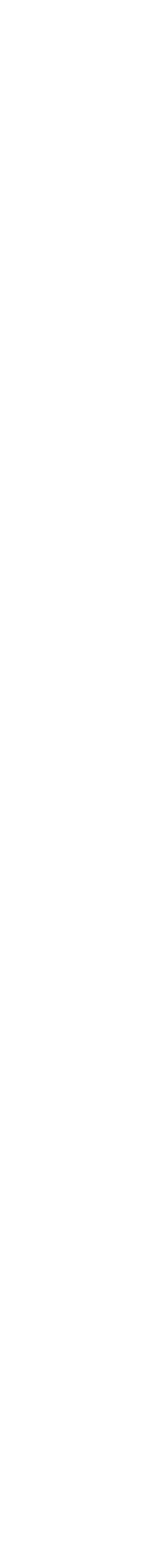 Session 2018« Préparation d’une intervention sur une centrale de traitement d’air et un groupe d’eau glacée »Sous-épreuve E.22 - Unité U.22La classification du filtre fin (haute efficacité).……………………………………………………………………………………………………Contexte :Votre entreprise vous demande d’assurer la maintenance préventive sur la filtration d’une centrale de traitement d’air.Pour cela on vous demande de vérifier l’état de propreté du filtre.Le manomètre différentiel du filtre indique une perte de charge de 630 Pa.Vous disposez :(conditions ressources)Schéma de principe : page DT1Classification des filtres de très haute efficacité : page DT14Extrait documentation filtre HEPA : page DT15La perte de charge finale recommandée par le constructeur avec son unité.……………………………………………………………………………………………………Choix du filtre de remplacement.Débit d’air de la centrale de traitement d’air :…………………………………………….. Référence du filtre :.......................................................................................................Type : …………………………………………………………………………………………. Dimensions (mm) : …………………………………………………….……………………..La chronologie des différentes tâches à effectuer pour remplacer le filtre dans la centrale de traitement d’air.Contexte :Votre client vous demande d’intervenir sur le groupe d’eau glacée.À votre arrivée dans le local technique où se trouve l’armoire électrique. Vous constatez que le relais thermique du ventilateur condenseur du groupe d’eau glacée a disjoncté (le moteur est couplé en grande vitesse).Vous allez intervenir en tant que technicien de maintenance et prendre toutes les dispositions pour assurer votre propre sécurité sur un groupe d’eau glacée.Vous disposez :(conditions ressources)Schéma de principe : page DT1Tableau récapitulatif des habilitations électriques : page DT16Extrait document sur les EPI : page DT17Relevés de mesure sur le moteur du ventilateur condenseur : page DT18Plaque signalétique du moteur : page DT181. Le titre d’habilitation : ……………………………………………………………………………Indiquer ce que représentent les symboles de votre habilitation :……………………………………………………………………………………………………………………………………………………………………………………………………………………Les équipements de protections individuelles (EPI).…………………………………………………………………………………………………….…………………………………………………………………………………………………….…………………………………………………………………………………………………….…………………………………………………………………………………………………….…………………………………………………………………………………………………….…………………………………………………………………………………………………….…………………………………………………………………………………………………….Les équipements de protections collectives.…………………………………………………………………………………………………….…………………………………………………………………………………………………….…………………………………………………………………………………………………….…………………………………………………………………………………………………….La procédure de consignation électrique pour intervenir sur le ventilateur hélicoïde du condenseur à air du groupe d’eau glacée.…………………………………………………………………………………………………….…………………………………………………………………………………………………….…………………………………………………………………………………………………….…………………………………………………………………………………………………….Les contrôles à effectuer pour s’assurer du bon fonctionnement du ventilateur triphasé du condenseur à air après la réparation.…………………………………………………………………………………………………….…………………………………………………………………………………………………….…………………………………………………………………………………………………….…………………………………………………………………………………………………….Identifier la cause de la panne.…………………………………………………………………………………………………….…………………………………………………………………………………………………….Les solutions éventuelles pour remédier à cette panne.…………………………………………………………………………………………………….…………………………………………………………………………………………………….…………………………………………………………………………………………………….…………………………………………………………………………………………………….…………………………………………………………………………………………………….Contexte:Vous devez préparer le chantier concernant le remplacement de la batterie froide de la CTA de la salle blanche.Vous disposez :(conditions ressources)-	Un extrait du CCTP : page DT19Planifier les interventions des travaux à réaliser pour remplacer la batterie froide de la CTA.Placer dans le tableau les différentes interventions en respectant les lettres.Donner la date de fin de l’intervention.………………………………………………………………………………………………………….Les situations professionnellesLes situations professionnellesTempsconseilléPagesS1Préparation d’une intervention de maintenance préventive.40 min2S2Préparation d’une intervention de maintenance corrective.40 min3 à 4S3Planification d’une intervention.40 min4 à 5BACCALAURÉAT PROFESSIONNEL TECHNICIEN DE MAINTENANCE DES SYSTÈMESÉNERGÉTIQUES ET CLIMATIQUESBACCALAURÉAT PROFESSIONNEL TECHNICIEN DE MAINTENANCE DES SYSTÈMESÉNERGÉTIQUES ET CLIMATIQUESCODE : 1806-TMS ST 11SESSION 2018DOSSIER SUJET- RÉPONSEÉPREUVE U22Sujet17PTSLRL2DURÉE 2h00COEFFICIENT 2PAGE DSR 1/5N°ÉTAPESRemonter les joints du filtreMettre l’installation en marcheDémonter le filtreVérifier l’absence de fuites d’airMettre l’installation à l’arrêtRefermer la trappe d’accèsVérifier le sens de montageDépoussiérer l’intérieur de la centrale de traitement d’airMettre en sac le filtre réformé pour mise au rebut en fin de vieRemonter le filtreOuvrir la trappe d’accèsS2PRÉPARATION D’UNE INTERVENTION DE MAINTENANCE CORRECTIVES3PLANIFICATION D’UNE INTERVENTIONVous devez : (travail demandé)Planifier les interventions des travaux à réaliser pour remplacer la batterie froide de la CTA.Placer dans le tableau les différentes interventions en respectant les lettres.Donner la date de fin de l’intervention. Critères d’évaluationLa planification permet l’intervention et une remise en fonctionnement de l’installation.La date de fin de l’intervention est identifiée.